　　　　　　　　　　　　2021年5月27日 (一財)大阪科学技術センター第141回OSTEC講演会 開催のご案内＜主催：(一財)大阪科学技術センター・大阪国際サイエンスクラブ＞「リチウムイオン電池が拓く未来社会」　　2019年ノーベル化学賞を受賞されました旭化成株式会社　名誉フェローの吉野彰さまは、軽量かつ高出力で、繰り返し充電して使えるリチウムイオン電池の研究、開発に携わってこられました。小型で高性能な充電池であるリチウムイオン電池は、スマートフォンやノートパソコンなどの携帯型電子機器を急速に普及させ、情報技術社会の発展に大きく貢献されました。また、電気自動車にも使用され、化石燃料に頼らない社会の実現に向けた功績も高く評価されています。本講演会では、自身のご研究や受賞されるまでのご苦労、そしてリチウムイオン電池から考える今後の社会などについてご講演頂きます。是非この機会に皆さまのご参加をお待ちしています。記１．日　　　時：2021年6月9日（水）16時00分～17時30分２．開催形式：Zoomによるオンライン聴講　　　　　　　　　　※お申込みいただいた方に後日、オンラインへの視聴用URLをe-mailでお送りいたします。※オンライン参加が出来ない方は、下記のお問い合わせ先にご連絡下さい。３．演　　　題：リチウムイオン電池が拓く未来社会４.　講 演 者：旭化成株式会社　名誉フェロー　吉野　彰　氏　５．定　   員：約250名（先着順で定員になり次第、締め切らせていただきます）６．参加費：OSTEC賛助会員は、無料OSTEC賛助会員以外は1名あたり2,000円（消費税込）※当財団の賛助会員のご確認は下記のＵＲＬをご確認下さい。　　　　　　　　 http://www.ostec.or.jp/pln.html#list７．振 込 先：OSTEC賛助会員以外でオンライン参加のお申込の方は、お申込みいただいた後、請求書のご送付または振込先をご連絡いたします。 ８．お申込み：裏面の申込書欄に必要事項をご記入の上、E-mail でお申し込み下さい。また、同内容をFAXでお送りいただいても結構です。９．申込み締切：2021年5月31日（月）(定員に余裕がある場合は〆切以降でも受付いたします。下記にお問い合わせください。)10．お問合せ先：（一財）大阪科学技術センター　総務部　黒田、今村　　　　　　　　　　　　　TEL:06-6443-5316　FAX:06-6443-5319　E-mail: kikaku-event@ostec.or.jp以　上E-mail: kikaku-event@ostec.or.jp（または、ＦＡＸ：０６－６４４３－５３１９　今村 行）定員になり次第、締め切らせていただきます。(申込受付5月31日(月)まで)6月9日(水)　第141回ＯＳＴＥＣ講演会（講演のご案内）参 加 申 込 書*5名以上のお申し込みでも結構です。*ご連絡頂いた個人情報は、本事業に関する申込みの受付、ご連絡及び当財団に関連する講演会・見学会のご案内以外には使用致しません。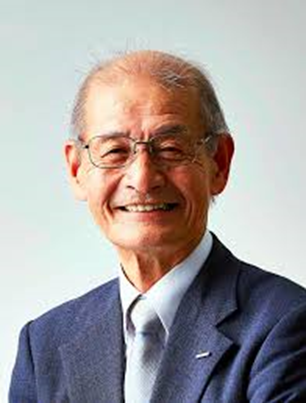 社名・団体名：社名・団体名：社名・団体名：社名・団体名：社名・団体名： 賛助会員企業・賛助会員団体(参加費：無料)*賛助会員企業・賛助会員団体は、どなた様でもご参加できます。 賛助会員以外(参加費：2,000円（消費税込）)　　　　　　　　　　　　　　　　　　※いずれかに✓をお願いします。 賛助会員企業・賛助会員団体(参加費：無料)*賛助会員企業・賛助会員団体は、どなた様でもご参加できます。 賛助会員以外(参加費：2,000円（消費税込）)　　　　　　　　　　　　　　　　　　※いずれかに✓をお願いします。 賛助会員企業・賛助会員団体(参加費：無料)*賛助会員企業・賛助会員団体は、どなた様でもご参加できます。 賛助会員以外(参加費：2,000円（消費税込）)　　　　　　　　　　　　　　　　　　※いずれかに✓をお願いします。 賛助会員企業・賛助会員団体(参加費：無料)*賛助会員企業・賛助会員団体は、どなた様でもご参加できます。 賛助会員以外(参加費：2,000円（消費税込）)　　　　　　　　　　　　　　　　　　※いずれかに✓をお願いします。 賛助会員企業・賛助会員団体(参加費：無料)*賛助会員企業・賛助会員団体は、どなた様でもご参加できます。 賛助会員以外(参加費：2,000円（消費税込）)　　　　　　　　　　　　　　　　　　※いずれかに✓をお願いします。所在地：〒ＴＥL：（         ）          ―              ＦＡＸ：（         ）        ― 所在地：〒ＴＥL：（         ）          ―              ＦＡＸ：（         ）        ― 所在地：〒ＴＥL：（         ）          ―              ＦＡＸ：（         ）        ― 所在地：〒ＴＥL：（         ）          ―              ＦＡＸ：（         ）        ― 所在地：〒ＴＥL：（         ）          ―              ＦＡＸ：（         ）        ― 所　　属役　職　名氏　名（フリガナ）E-Mail参加形態オンラインオンラインオンラインオンラインオンライン